Summer water play While summer is just a few days away. Here are some fun activities you can do with your infants. Beach sensory bag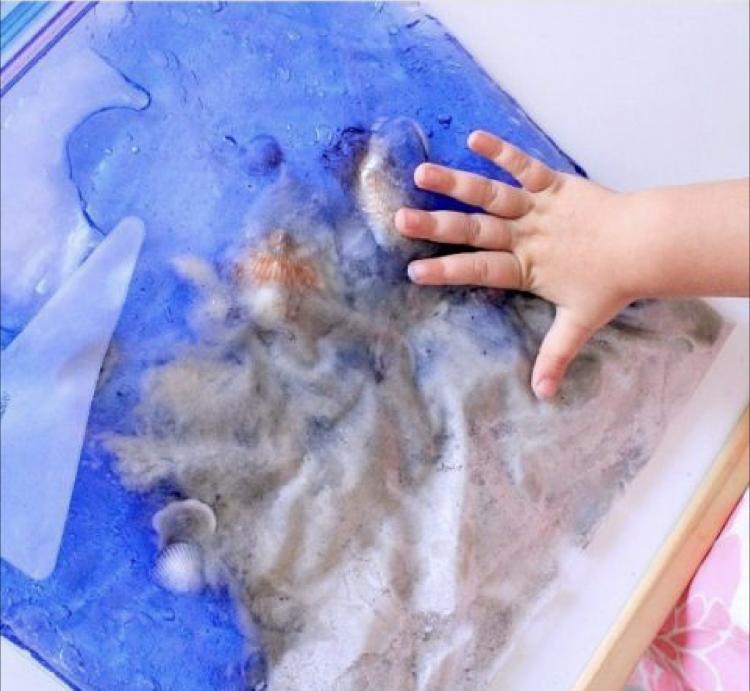 MaterialZiploc bag Clear gelBlue food coloring Sea shells Sand DirectionsAdd a few scoops of clear gel in your ziplock and add a few drops of blue food coloring. Once it’s combined, go ahead and add the sea shells and a handful of sand into the ziplock. After adding the sand, seal the ziplock bag with tape and let your little one discover. ** As always narrate what your child is doing and talk about what they see. Ocean sensory bag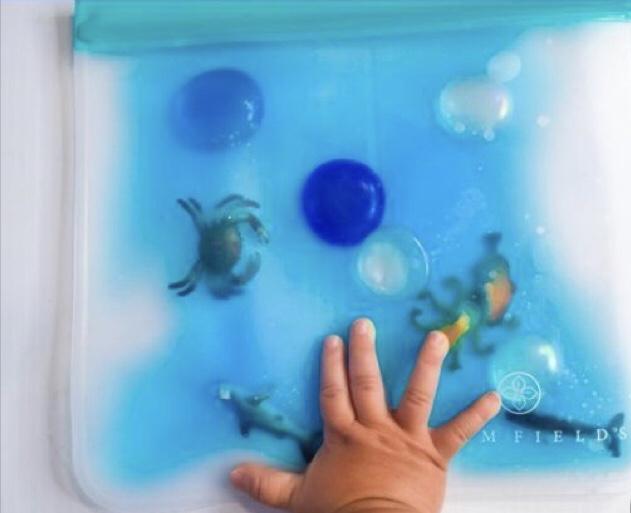 Material Ziploc bag Ocean creatures Blue and clear beads Clear gel Blue food coloring Directions Add a few scoops of clear gel in your ziplock and add a few drops of blue food coloring. Once it’s combined, go ahead and add the sea creatures and beads into the bag. After adding the sea creatures and beads, close the ziplock bag shut and seal it with tape. Wave sensory water bottle 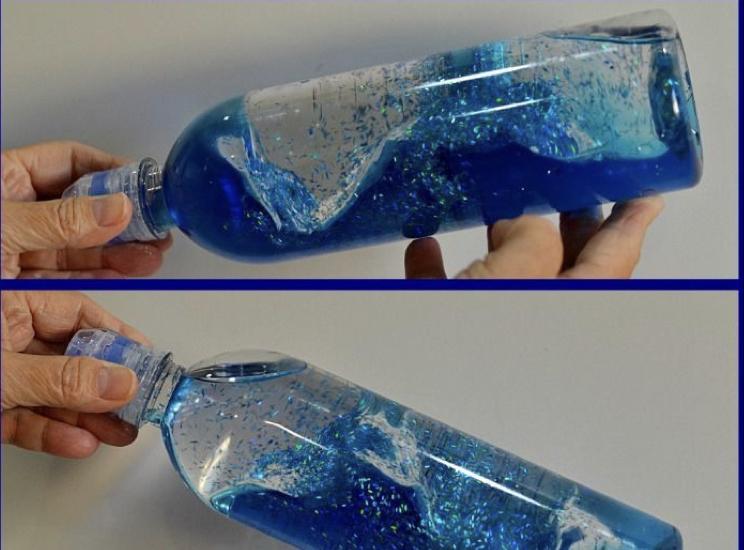 Material Water bottle Water Glitter Oil or cooking oil Superglue to secure the lidDirections Fill an empty water bottle about one-third full with water. Add a few drops of food coloring. Once the food coloring has spread throughout the water, fill the rest of the bottle with baby oil or cooking oil.Secure the lid with superglue. Your child can put the bottle on its side to see the waves or shake it to see the oil and water separate.Boat sensory bin 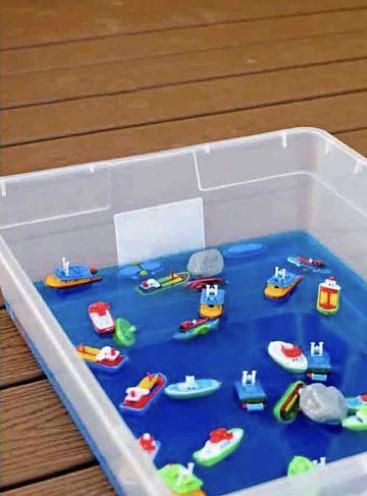 Material Medium bin Food coloring (optional)Toy boats DirectionsFill your bin less than half and add a few drops of water color into the bin (optional). Once combined, add your toy boats and let your infant explore. As your child is discovering the sensory bin, use descriptive words and narrate what they are doing. 